代表者（保護者）名　　　〔　　　　　　　　　　　　　　　　〕代表者（保護者）連絡先　〔　　　　　　　　　　　　　　自宅・携帯　〕 受付NO        提出先：大方高等学校　FAX　　0880-43-1379　　  E-mail  ogata-h@kochinet.ed.jp　　　※　飲み物の持参をお願いします！！※　ボールを持っている方は持参をお願いします！！※　けが等の対応のために保険に加入しています！！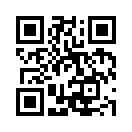 ※　荒天等による中止等の場合は本校ツイッターに掲載します！！　　　　　　　　　大方高校ツイッター　https://twitter.com/@oocouＪＦＡなでしこひろば黒潮　ｂｙ大方高校参加申し込み用紙　（１２月７日）ＪＦＡなでしこひろば黒潮　ｂｙ大方高校参加申し込み用紙　（１２月７日）ＪＦＡなでしこひろば黒潮　ｂｙ大方高校参加申し込み用紙　（１２月７日）ＪＦＡなでしこひろば黒潮　ｂｙ大方高校参加申し込み用紙　（１２月７日）ＪＦＡなでしこひろば黒潮　ｂｙ大方高校参加申し込み用紙　（１２月７日）NOふりがな参加者名学校または所属チーム名学年経験の有無（経験年数）１有　・　無　（　　　　年）２有　・　無　（　　　　年）３有　・　無　（　　　　年）４有　・　無　（　　　　年）５有　・　無　（　　　　年）６有　・　無　（　　　　年）７有　・　無　（　　　　年）８有　・　無　（　　　　年）９有　・　無　（　　　　年）10有　・　無　（　　　　年）